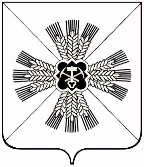 КЕМЕРОВСКАЯ ОБЛАСТЬПРОМЫШЛЕННОВСКОГО МУНИЦИПАЛЬНОГО РАЙОНААДМИНИСТРАЦИЯПРОМЫШЛЕННОВСКОГО ГОРОДСКОГО ПОСЕЛЕНИЯПОСТАНОВЛЕНИЕот 07 августа 2018 №  106пгт. ПромышленнаяО внесении изменений в постановление администрации Промышленновского городского поселения от 29.03.2018 № 49 «Об утверждении муниципальной программы «Формирование современной городской среды Промышленновского городского поселения»на 2018-2020 годы (в редакции постановления от 06.04.2018 № 55)В соответствии с постановлением администрации Промышленновского городского поселения от 27.10.2017 № 372 «Об утверждении порядка разработки, реализации и оценки эффективности муниципальных программ, реализуемых за счёт средств  бюджета поселения»,  в целях обеспечения формирования единого облика муниципального образования, создания, содержания и развития объектов благоустройства на территории муниципального образования, включая объекты, находящиеся в частной собственности и прилегающие к ним территории         1. Внести в постановление администрации Промышленновского городского поселения от 23.03.2018 № 49 «Об утверждении  муниципальной программы «Формирование современной городской среды Промышленновского городского поселения» на 2018-2020 годы, (в редакции постановления от 06.04.2018 № 55) следующие изменения:	1.1. Пункт 2. «Перечень подпрограмм, программы с кратким описанием подпрограмм и мероприятий программ», изложить в новой редакции согласно приложению №1 к настоящему постановлению.         1.2. Пункт 3. «Ресурсное обеспечение реализации программы «Формирование современной городской среды Промышленновского городского поселения» на 2018-2020 годы», изложить в новой редакции согласно приложению №2 к настоящему постановлению.         1.3.  Пункт 13. «Адресный перечень многоквартирных домов, дворовых территорий которые были отобраны с учетом результатов общественного обсуждения проекта муниципальной программы»,  изложить в новой редакции согласно приложению №3 к настоящему постановлению.        1.4. Приложение №1,  изложить в новой редакции согласно приложению №4 к настоящему постановлению.       1.5. Приложение №2,  изложить в новой редакции согласно приложению №5 к настоящему постановлению.2. Настоящее постановление подлежит обнародованию  на официальном сайте администрации Промышленновского муниципального района.3. Контроль за исполнением настоящего постановления возложить на  начальника экономического отдела О.Г. Черданцеву.4.  Настоящее постановление   вступает  в  силу  с момента обнародования.приложение №1к постановлению администрацииПромышленновского городского  поселенияот 07.08.2018г. № 1062. Перечень подпрограмм программы с кратким описанием подпрограмм  и мероприятий программыприложение №2к постановлению администрацииПромышленновского городского  поселенияот 07.08.2018г. № 1063. Ресурсное обеспечение реализации программы «Формирование современной городской средыПромышленновского городского поселения» на 2018-2020 годы1. Ресурсное обеспечение реализации муниципальной программы осуществляется за счет средств бюджетов2. Объем бюджетных ассигнований из бюджета поселения на реализацию муниципальной программы утверждается решением Совета народных депутатов Промышленновского городского поселения о бюджете поселения на очередной финансовый год и плановый период.приложение №3к постановлению администрацииПромышленновского городского  поселенияот 07.08.2018г. № 10613. Адресный перечень многоквартирных домов, дворовых территорий которые были отобраны с учетом результатов общественного обсуждения проекта муниципальной программы        Сформирован на основании предложений граждан, одобренных в порядке, установленном  постановлением администрации Промышленновского городского поселения  от19.02.2018г №28 	«Об отдельных вопросах подготовки и обсуждения муниципальной программы «Формирование современной городской среды Промышленновского городского поселения» на 2018-2020 годы.приложение №4к постановлению администрацииПромышленновского городского  поселенияот 07.08.2018г. № 106Ресурсное обеспечение реализации Государственной программы (муниципальной) на 2018 годприложение №5к постановлению администрацииПромышленновского городского  поселенияот 07.08.2018г. № 106План реализации муниципальной программы          Глава	Промышленновского городского поселения                                                                                                           Д.А. ДроботГлаваПромышленновского городского поселенияД.А. Дробот                                             Приложение 1                                                                               N п/пНаименование подпрограммы, основного мероприятияНаименование подпрограммы, основного мероприятияКраткое описание подпрограммы, основного мероприятия, мероприятияКраткое описание подпрограммы, основного мероприятия, мероприятияНаименование целевого показателя (индикатора)Наименование целевого показателя (индикатора)Наименование целевого показателя (индикатора)Порядок определения (формула)Муниципальная программа: «Формирование современной городской среды Промышленновского городского поселения»  на 2018-2020гг.Муниципальная программа: «Формирование современной городской среды Промышленновского городского поселения»  на 2018-2020гг.Муниципальная программа: «Формирование современной городской среды Промышленновского городского поселения»  на 2018-2020гг.Муниципальная программа: «Формирование современной городской среды Промышленновского городского поселения»  на 2018-2020гг.Муниципальная программа: «Формирование современной городской среды Промышленновского городского поселения»  на 2018-2020гг.Муниципальная программа: «Формирование современной городской среды Промышленновского городского поселения»  на 2018-2020гг.Муниципальная программа: «Формирование современной городской среды Промышленновского городского поселения»  на 2018-2020гг.Муниципальная программа: «Формирование современной городской среды Промышленновского городского поселения»  на 2018-2020гг.Муниципальная программа: «Формирование современной городской среды Промышленновского городского поселения»  на 2018-2020гг.1.1.Подпрограмма «Благоустройство дворовых и  общественных  территорий»Подпрограмма «Благоустройство дворовых и  общественных  территорий»Подпрограмма «Благоустройство дворовых и  общественных  территорий»Подпрограмма «Благоустройство дворовых и  общественных  территорий»Подпрограмма «Благоустройство дворовых и  общественных  территорий»Подпрограмма «Благоустройство дворовых и  общественных  территорий»Подпрограмма «Благоустройство дворовых и  общественных  территорий»1.1.Цель: Совершенствование уровня и организации благоустройства дворовых территорий многоквартирных домов (далее – МКД) для повышения комфортности проживания граждан в условиях сложившейся застройки.Цель: Совершенствование уровня и организации благоустройства дворовых территорий многоквартирных домов (далее – МКД) для повышения комфортности проживания граждан в условиях сложившейся застройки.Цель: Совершенствование уровня и организации благоустройства дворовых территорий многоквартирных домов (далее – МКД) для повышения комфортности проживания граждан в условиях сложившейся застройки.Цель: Совершенствование уровня и организации благоустройства дворовых территорий многоквартирных домов (далее – МКД) для повышения комфортности проживания граждан в условиях сложившейся застройки.Цель: Совершенствование уровня и организации благоустройства дворовых территорий многоквартирных домов (далее – МКД) для повышения комфортности проживания граждан в условиях сложившейся застройки.Цель: Совершенствование уровня и организации благоустройства дворовых территорий многоквартирных домов (далее – МКД) для повышения комфортности проживания граждан в условиях сложившейся застройки.Цель: Совершенствование уровня и организации благоустройства дворовых территорий многоквартирных домов (далее – МКД) для повышения комфортности проживания граждан в условиях сложившейся застройки.1.1.Задача: Повышение уровня  благоустройства дворовых территорий многоквартирных домов Промышленновского городского поселения.Задача: Повышение уровня  благоустройства дворовых территорий многоквартирных домов Промышленновского городского поселения.Задача: Повышение уровня  благоустройства дворовых территорий многоквартирных домов Промышленновского городского поселения.Задача: Повышение уровня  благоустройства дворовых территорий многоквартирных домов Промышленновского городского поселения.Задача: Повышение уровня  благоустройства дворовых территорий многоквартирных домов Промышленновского городского поселения.Задача: Повышение уровня  благоустройства дворовых территорий многоквартирных домов Промышленновского городского поселения.Задача: Повышение уровня  благоустройства дворовых территорий многоквартирных домов Промышленновского городского поселения.1.1.1.1.Мероприятие: Благоустройство дворовых территорийРемонт дворовых территорий по следующим адресам:Ул. Н. Островского 107,109,109а,Ул. Н. Островского 111,113. Ул. Чапаева 2,4.Доля благоустроенных дворовых территорий в поселке% Доля благоустроенных дворовых территорий в поселке% Доля благоустроенных дворовых территорий в поселке% ДБД=БДф/ВД х100% ДОВ= ОВп / ВВп х 100%  гдеДБД - доля благоустроенных дворовых территорийБДф – фактически благоустроенных дворовВД – количество дворовых территорий требующих благоустройства х100%ДБД=БДф/ВД х100% ДОВ= ОВп / ВВп х 100%  гдеДБД - доля благоустроенных дворовых территорийБДф – фактически благоустроенных дворовВД – количество дворовых территорий требующих благоустройства х100%1.1.1.1.Мероприятие: Благоустройство дворовых территорийРемонт дворовых территорий по следующим адресам:Ул. Н. Островского 107,109,109а,Ул. Н. Островского 111,113. Ул. Чапаева 2,4.Доля  финансового участия по благоустройству дворовых территорий заинтересованных лиц%Доля  финансового участия по благоустройству дворовых территорий заинтересованных лиц%Доля  финансового участия по благоустройству дворовых территорий заинтересованных лиц%ДФУ=ФСЖ / ОСР  x 100%, гдеДФУ – доля  финансового участияФСЖ- финансовые средства поступившие  от жителей,ОСР – общая стоимость работ х100%ДФУ=ФСЖ / ОСР  x 100%, гдеДФУ – доля  финансового участияФСЖ- финансовые средства поступившие  от жителей,ОСР – общая стоимость работ х100%Доля трудового участия в выполнении работ по благоустройству дворовых территорий заинтересованных лиц%Доля трудового участия в выполнении работ по благоустройству дворовых территорий заинтересованных лиц%Доля трудового участия в выполнении работ по благоустройству дворовых территорий заинтересованных лиц%ДТУ= ПУ/ВЗЖ х 100% где ДТУ- доля трудового участия ПУ- принимающих участияВЗЖ- всего заинтересованных жителейх 100»ДТУ= ПУ/ВЗЖ х 100% где ДТУ- доля трудового участия ПУ- принимающих участияВЗЖ- всего заинтересованных жителейх 100»1.2.1.2.Благоустройство общественных территорийБлагоустройство общественных территорий: пешеходная зона  от ул. Коммунистической  до ул. Крупской.Доля  благоустроенных общественных территорий в поселке%Доля  благоустроенных общественных территорий в поселке%Доля  благоустроенных общественных территорий в поселке%ДБД=БДф/ВД х100% ДОВ= ОВп / ВВп х 100%  гдеДБД - доля благоустроенных общественных территорийБДф – фактически благоустроенных общественных территорийВД – количество общественных территорий требующих благоустройства х100%ДБД=БДф/ВД х100% ДОВ= ОВп / ВВп х 100%  гдеДБД - доля благоустроенных общественных территорийБДф – фактически благоустроенных общественных территорийВД – количество общественных территорий требующих благоустройства х100%2.2.Подпрограмма «Поддержка обустройства мест массового отдыха населения (городской парк)»  Подпрограмма «Поддержка обустройства мест массового отдыха населения (городской парк)»  Подпрограмма «Поддержка обустройства мест массового отдыха населения (городской парк)»  Подпрограмма «Поддержка обустройства мест массового отдыха населения (городской парк)»  Подпрограмма «Поддержка обустройства мест массового отдыха населения (городской парк)»  Подпрограмма «Поддержка обустройства мест массового отдыха населения (городской парк)»  Подпрограмма «Поддержка обустройства мест массового отдыха населения (городской парк)»  Цель: Развитие общественных территорий Промышленновского городского поселенияЦель: Развитие общественных территорий Промышленновского городского поселенияЦель: Развитие общественных территорий Промышленновского городского поселенияЦель: Развитие общественных территорий Промышленновского городского поселенияЦель: Развитие общественных территорий Промышленновского городского поселенияЦель: Развитие общественных территорий Промышленновского городского поселенияЦель: Развитие общественных территорий Промышленновского городского поселенияЗадача: Повышение уровня благоустройства территории общего пользования Промышленновского городского поселенияЗадача: Повышение уровня благоустройства территории общего пользования Промышленновского городского поселенияЗадача: Повышение уровня благоустройства территории общего пользования Промышленновского городского поселенияЗадача: Повышение уровня благоустройства территории общего пользования Промышленновского городского поселенияЗадача: Повышение уровня благоустройства территории общего пользования Промышленновского городского поселенияЗадача: Повышение уровня благоустройства территории общего пользования Промышленновского городского поселенияЗадача: Повышение уровня благоустройства территории общего пользования Промышленновского городского поселения2.1.2.1.Поддержка обустройства мест массового отдыха населения (городской парк)»  Обустройство мест массового отдыха населения (парков культуры и отдыха; сосновый бор)Доля площади благоустроенных общественных территорий в общей площади общественных территорий поселка,%Доля площади благоустроенных общественных территорий в общей площади общественных территорий поселка,%ДПБ=ПБОТ /ПОТ 100%Где ДБОТ – доля  благоустроенных общественных территорийПБОТ- площадь благоустроенных общественных территорийПОТ – площадь общественных территорийх100%ДПБ=ПБОТ /ПОТ 100%Где ДБОТ – доля  благоустроенных общественных территорийПБОТ- площадь благоустроенных общественных территорийПОТ – площадь общественных территорийх100%ДПБ=ПБОТ /ПОТ 100%Где ДБОТ – доля  благоустроенных общественных территорийПБОТ- площадь благоустроенных общественных территорийПОТ – площадь общественных территорийх100%..Обустройство мест массового отдыха населения (парков культуры и отдыха; сосновый бор)Доля площади благоустроенных общественных территорий в общей площади общественных территорий поселка,%Доля площади благоустроенных общественных территорий в общей площади общественных территорий поселка,%ДПБ=ПБОТ /ПОТ 100%Где ДБОТ – доля  благоустроенных общественных территорийПБОТ- площадь благоустроенных общественных территорийПОТ – площадь общественных территорийх100%ДПБ=ПБОТ /ПОТ 100%Где ДБОТ – доля  благоустроенных общественных территорийПБОТ- площадь благоустроенных общественных территорийПОТ – площадь общественных территорийх100%ДПБ=ПБОТ /ПОТ 100%Где ДБОТ – доля  благоустроенных общественных территорийПБОТ- площадь благоустроенных общественных территорийПОТ – площадь общественных территорийх100%Nп/пНаименование муниципальной программы, подпрограммы, основного мероприятия, мероприятияИсточник финансированияОбъем финансовых ресурсов, тыс. рублейОбъем финансовых ресурсов, тыс. рублейОбъем финансовых ресурсов, тыс. рублейNп/пНаименование муниципальной программы, подпрограммы, основного мероприятия, мероприятияИсточник финансирования2018201920201234561.Муниципальная программа:«Формирование современной городской средыПромышленновского городского поселения» Всего12116,5512623,7220635,111.Муниципальная программа:«Формирование современной городской средыПромышленновского городского поселения» Бюджет поселка606,0631,21032,01.Муниципальная программа:«Формирование современной городской средыПромышленновского городского поселения» иные не запрещенные законодательством источники: 1.Муниципальная программа:«Формирование современной городской средыПромышленновского городского поселения» федеральный бюджет7437,489953,7916270,611.Муниципальная программа:«Формирование современной городской средыПромышленновского городского поселения» областной бюджет4073,072038,733332,511.Муниципальная программа:«Формирование современной городской средыПромышленновского городского поселения» средства бюджетов государственных внебюджетных фондов 1.Муниципальная программа:«Формирование современной городской средыПромышленновского городского поселения» 1.Муниципальная программа:«Формирование современной городской средыПромышленновского городского поселения» средства юридических и физических лиц1.1.Подпрограмма: «Благоустройство дворовых и общественных  территорий»Всего12116,5512623,7212436,151.1.Подпрограмма: «Благоустройство дворовых и общественных  территорий»Бюджет поселка606,0631,2622,01.1.Подпрограмма: «Благоустройство дворовых и общественных  территорий»иные не запрещенные законодательством источники: федеральный бюджетобластной бюджетсредства бюджетов государственных внебюджетных фондов средства юридических и физических лиц7437,484073,079953,792038,739805,742008,41Благоустройство дворовых   территорийВсего10165,728836,628705,31Благоустройство дворовых   территорийБюджет поселка508,46441,84435,40Благоустройство дворовых   территорийиные не запрещенные законодательством источники: федеральный бюджетобластной бюджетсредства бюджетов государственных внебюджетных6240,063417,206967,661427,126864,021405,89Благоустройство общественных  территорийВсего1950,833787,103730,84Благоустройство общественных  территорийБюджет поселка97,54189,36186,60Благоустройство общественных  территорийиные не запрещенные законодательством источники: федеральный бюджетобластной бюджетсредства бюджетов государственных внебюджетных1197,42655,872986,13611,612941,72602,521.2.Подпрограмма: «Поддержка обустройства мест массового отдыха населения (городской парк)»Всего8198,971.2.Подпрограмма: «Поддержка обустройства мест массового отдыха населения (городской парк)»Бюджет поселка410,01.2.Подпрограмма: «Поддержка обустройства мест массового отдыха населения (городской парк)»иные не запрещенные законодательством источники: федеральный бюджетобластной бюджетсредства бюджетов государственных внебюджетных фондов средства юридических и физических лиц6464,871324,1№ п/пНаименование и адрес местоположение  дворовой территорииГод благоустройства1.Улица Н. Островского 107,109,109а.20182. Улица Н. Островского 111,113.20183. Улица Чапаева 2,4.20184. Улица Механическая 1,3.20195.Улица Чапаева 6,8.20196.Улица Коммунистическая 220207.Улица Цветочная20208.Улица Садовая, Спортивная20209.Микрорайон Южный 6,9.2020наименованиеОтветственный исполнитель, муниципальной заказчик-координатор, участникИсточник финансированияКод бюджетной классификацииКод бюджетной классификацииКод бюджетной классификацииКод бюджетной классификацииОбъемы бюджетных ассигнований (тыс. рублей)наименованиеОтветственный исполнитель, муниципальной заказчик-координатор, участникИсточник финансированияГРБСРзПрЦСРВРОбъемы бюджетных ассигнований (тыс. рублей)Государственная программа (муниципальная программа( наименование)Наименование ответственного исполнителяАдминистрация Промышленновского городского поселения, наименование государственного муниципального заказчика-координатора- ООО «СЕЗ ЖКУ»Муниципальная программа «Формирование современной городской среды»90105032000L555024412116,5Государственная программа (муниципальная программа( наименование)Ремонт дворовых территорий- ул. Чапаева 2,4.- ул. Н. Островского 107,109,109а.- ул. Н. Островского 111,113. Наименование контрольного события программыСтатусОтветственный исполнительСрок наступления контрольного события (дата)Срок наступления контрольного события (дата)Срок наступления контрольного события (дата)Срок наступления контрольного события (дата)Наименование контрольного события программыСтатусОтветственный исполнитель2018 год2018 год2018 год2018 год1квартал2квартал3квартал4кварталОпубликование для общественного обсуждение проекта муниципального программыЗавершение этапаАдминистрация Промышленновского городского поселения02.04.Проведение общественного обсуждения (в форме слушания) программыАдминистрация Промышленновского городского поселения02.05.Утверждение муниципальной программыАдминистрация Промышленновского городского поселения03.05.Объявление открытых аукционов на право заключения муниципальных контрактов на выполнение работ по благоустройству муниципальных территорий общего пользованияКонтрольная точка результатаАдминистрация Промышленновского городского поселения03.08.Заключение договоров на предоставление субсидий на капитальный ремонт (благоустройство) дворовых территорийКонтрольная точка результатаАдминистрация Промышленновского городского поселенияЗавершение работ по благоустройству дворовых территорийАдминистрация Промышленновского городского поселения01.10.Завершение работ по благоустройству территорий общего пользованияАдминистрация Промышленновского городского поселения10.09.Представление в Администрацию Кемеровской области предложений города Кемерово для участия в конкурсе лучших проектов по благоустройству муниципальных территорий общего пользования Минстроя РоссииАдминистрация Промышленновского городского поселенияЗавершение реализации муниципальной программы в 2018г.Администрация Промышленновского городского поселения